		ПриложениеОПЕРАТИВНЫЙ ЕЖЕДНЕВНЫЙ ПРОГНОЗвозникновения чрезвычайных ситуаций на территорииРоссийской Федерации на 13 июня 2023 г.ДАЛЬНЕВОСТОЧНЫЙ ФО	Прогноз опасных и неблагоприятных метеорологических условийМетеорологическая обстановкаНа юге Республики Саха (Якутия), в Республике Бурятия, Забайкальском, Приморском краях, Сахалинской области, на юге Курильских островов сильный дождь, ливневой дождь. В Магаданской области сильный дождь, мокрый снег. На юге Хабаровского края, в Амурской области, Еврейской АО сильный дождь, ливневой дождь. В Республике Бурятия, Забайкальском, Приморском краях,  на юге Хабаровского края, в Амурской области, Еврейской АО местами гроза, град. В Чукотском АО очень сильный снег, мокрый снег, дождь, метель. На территории ночью и утром местами туман. На всей территории округа, кроме запада Республики Саха (Якутия), Республики Бурятия, Забайкальского, Приморского краев, юга Камчатского края, при грозе сильный ветер с порывами 15-20 м/с. 1.2.Гидрологическая обстановка: В Приморском крае паводковая ситуация в южной половине края несколько стабилизировалась. В верховьях рек и на малых водотоках южных, юго-восточных и западных районов максимальные уровни паводка преимущественно прошли, на отдельных реках с выходами из берегов, подтоплением низких пойм, и отмечается спад воды. Продолжается подъем уровня воды в среднем и нижнем течении рек южной половины края (бассейны рек Японского моря и оз. Ханка), здесь прохождение максимальных уровней ожидается в ближайшие сутки, на отдельных участках с кратковременным выходом воды из низких берегов. Опасных гидрологических явлений не ожидается.На реках центральных и северных районов подъемы уровня воды незначительные, все реки в берегах. В ближайшие сутки здесь сохранятся небольшие подъемы уровня воды. В связи с неустойчивостью погоды и вероятностью местами сильных дождей 12 июня, на реках края после небольшого перерыва, на спаде предшествующего паводка, вновь возможны формирования локальных паводков. Наиболее интенсивные и резкие подъемы уровней воды, на 0,7-1,8 м, с выходом рек из берегов и подтоплением пониженных территорий ожидаются на юге края в бассейнах рек Японского моря. На остальной территории Приморья подъем воды составит 0,2-0,7 м, и только на отдельных участках возможны незначительные подтопления низких пойм.В Республике Бурятия на реках наблюдаются небольшие колебания уровня воды. На р. Гоуджекит – с. Гоуджекит наблюдается выход воды на пойму слоем 40 см.В Забайкальском крае в верхнем и среднем течении рек Онон и Чита, на реках Нерча, Каренга, Олекма, на отдельных малых реках восточных, южных и юго-восточных районов уровни воды повысились на 2-25 см, на р. Каренга у с. Усть-Каренга – на 63 см, на остальных реках края преобладает спад.	В ближайшие двое суток на реках Шилка, Нерча, в среднем и нижнем течении р.Онон, на отдельных малых реках юго-восточных районов небольшой рост уровней воды продолжится.В Амурской области на Амуре в пределах области и малых реках преобладает спад уровня воды.В Еврейской автономной области на реках отмечаются небольшие колебания уровня воды.В Хабаровском крае на Амуре у г. Хабаровска смещается гребень паводка с подъемом уровня воды на 18 см за сутки, река в основных берегах. На других реках преобладает спад уровня воды.  В Сахалинской области на реках наблюдались незначительные колебания уровней воды.В Камчатском крае подъем уровней воды половодья отмечается в верхнем течении реки Камчатка и на отдельных ее притоках, на реках Елизовского района, а также на некоторых реках Усть-Большерецкого и Соболевского районов. На остальных реках края наблюдается понижение уровней воды. Разливы воды по поймам сохраняются: на реке Оклан у села Оклан, на реке Энычаваям у села Таловка Пенжинского района. Выход грунтовых вод наблюдается в Слаутное, Оклан, Таловка. На реке Оклан в районе села Оклан Пенжинского муниципального района уровень воды критерия неблагоприятного гидрологического явления 500 см от «0» гр. поста сохраняется. На территории Пенжинского муниципального района решением КЧС и ОПБ Пенжинского района с 01.06.2023 года действует режим функционирования «Чрезвычайная ситуация муниципального характера».Из-за нестабильной работы всех видов связи с населенными пунктами на территории Пенжинского муниципального района существует проблема с постоянным мониторингом гидрологической ситуации и передачей информации.В последующие сутки на реке Оклан в районе села Оклан Пенжинского муниципального района уровень воды опустится ниже критерия неблагоприятного гидрологического явления 500 см от «0» гр. поста. Подъем уровней половодья будет наблюдаться в верхнем и среднем течении реки Камчатка, на реках Елизовского района, а также на отдельных реках Усть-Большерецкого и Соболевского районов.В Республике Саха (Якутия) на р. Лена в пределах Ленского, Олекминского и центральных районов продолжается повышение уровня воды на 5 - 20 см за сутки. Вследствие выхода волны дождевого паводка с р. Олекма, в ближайшие сутки, у гидропоста Солянка ожидается суточный рост 30-40 см.В верхнем течении р. Алдан и в пределах Томпонского района наблюдается подъем уровня воды. У гидропоста Охотский Перевоз отмечается максимум паводка, общий рост составил 55 см.На р. Амга наблюдается понижение уровня воды на 5-10 см, в ближайшие сутки – трое спад продолжится.На участке р. Вилюй Сюльдюкар – Крестях продолжается повышение уровня воды, у гидропоста Сюльдюкар суточный рост составил 1,0 м, ниже по течению наблюдается понижение уровня с интенсивностью от 10 до 40 см за сутки. У гидропоста Сунтар, в ближайшие сутки, ожидается подъем.В устье р. Оленек у гидропоста Усть-Оленек, 9 июня, что на 8 суток раньше средних многолетних сроков, начался ледоход. Уровни воды при вскрытии в пределах нормы.  У гидропоста Таймылыр затор льда разрушился и наблюдается ледоход, уровень воды за сутки понизился на 4,7 м.  На реках Яна и Колыма продолжается суточный спад уровня воды с интенсивностью от 5 до 30 см. На р. Яна нижняя кромка ледохода наблюдается у пределов Усть-Янского района. У гидропоста Нижнеянск 9 июня, что на 2 суток раньше нормы, начался ледоход. Уровни воды при вскрытии в пределах нормы.  На р. Индигирка и ее притоках наблюдается повышение уровня воды на 20- 60 см за сутки, в ближайшие сутки – двое рост уровня продолжится.В Магаданской области на реках преобладает спад уровней воды.В Чукотском автономном округе на реках преобладает спад уровня воды. На отдельных реках происходят кратковременные подъемы уровня воды, вызванные местными дождями.Японское море, Татарский пролив высота волн 1-2 м (4 балла).Охотское море высота волн 1-2 м (4 балла).Берингово море высота волн 2-3.5м (5 баллов).2. Прогноз ЧСПриродные и природно-техногенные ЧСПовышается вероятность возникновения чрезвычайных ситуаций «нарушение условий жизнедеятельности населения» на всей территории округа, кроме запада Республики Саха (Якутия), Республики Бурятия, Забайкальского, Приморского краев, юга Камчатского края, связанных с повреждением (обрывом) ЛЭП и линий связи, обрушением слабо укрепленных конструкций (Источник ЧС – сильный порывистый ветер).Прогнозируется поражение объектов электроэнергетики (трансформаторных подстанций, электрических систем и др.), хранилищ ГСМ, а также других объектов, не оборудованных молниезащитой (громоотводом), разрядами атмосферного электричества в Республике Бурятия, Забайкальском, Приморском краях,  на юге Хабаровского края, в Амурской области, Еврейской АО (Источник ЧС – грозы).Существует высокая вероятность ЧС, связанных с затруднением в движении автотранспорта, перекрытием трасс для движения и увеличением количества ДТП на автодорогах федерального, регионального и местного значения, а также в работе аэропортов и вертолетных площадок на территории округа (Источник ЧС – туман).Существует вероятность возникновения происшествий на водных объектах, связанных с несоблюдением правил безопасности людей на воде, с эксплуатацией маломерных судов (гидроциклы, водные мотоциклы, моторные лодки и т.п.) на большей части субъектов округа, кроме северных и центральных районов Республики Саха (Якутия), всей территории Магаданской области и Чукотского АО.Существует риск возникновения чрезвычайных ситуаций, связанных с подтоплением пониженных участков местности, низководных мостов, подмывом дорог в республиках Бурятия, Саха (Якутия), в Приморском, Хабаровском, Камчатском, Забайкальском краях, Амурской, Сахалинской областях, Еврейской АО (Источник ЧС – осадки на фоне высокой водности, высокие уровни воды, неисправность и замусоривание коллекторно-дренажных систем, кратковременные подъемы на реках).Возникает вероятность чрезвычайных ситуаций в низкогорных районах Амурской, Сахалинской областей, Забайкальского, Камчатского, Приморского и Хабаровского краёв, обусловленных перекрытием дорог и нарушениями жизнедеятельности населения (Источник ЧС – высокий уровень предшествующего увлажнения, оползни, обвалы, антропогенная деятельность).Повышается вероятность выявления термических аномалий (в т.ч. в результате разведения костров, выжигания хвороста, лесной подстилки, сухой травы с нарушением требований правил пожарной безопасности в лесу и на участках, примыкающих к лесам и населенным пунктам, на территории всего округа.2.2. Техногенные ЧС Прогнозируется вероятность возникновения чрезвычайных ситуаций  локального уровня, связанных с авариями в работе систем коммунального жизнеобеспечения, а также риск возникновения техногенных пожаров (в т.ч. взрывов бытового газа) на территории округа (Источник ЧС – износ оборудования, нарушение и несоблюдение производственно-технологических норм и правил эксплуатации газового оборудования).СИБИРСКИЙ ФОПрогноз опасных и неблагоприятных метеорологических условийМетеорологическая обстановкаМестами на юге округа дождь, ливневой дождь, на севере с мокрым снегом. В республиках Алтай, Хакасия, Тыва, на юге и в центре Красноярского края, в Кемеровской, Иркутской областях сильный дождь, ливневой дождь, местами гроза, град. На территории округа ночью и утром местами туман. На всей территории округа сильный ветер с порывами 15-20 м/с, на Таймыре 20-25 м/с. 1.2.Гидрологическая обстановка: На территории Алтайского края, Республики Алтай, Иркутской области при грозах прогнозируются сильные ливневые дожди, в связи с этим возможно увеличение приточности в водные объекты и, как следствие, рост уровней воды.В Республике Алтай существует высокий риск дальнейшего увеличения уровня воды в реках Бия, Катунь с подтоплением пойменных мест. В этом случае могут быть подтоплены прибрежные территории в населенных пунктах Турочакского и Майминского районов. В Республике Хакасия на реке Абакан и ее притоках сохраняется повышенная водность и продолжаются колебания уровня воды с подтоплением низменных участков местности, автомобильных дорог и объектов инфраструктуры. В Республике Тыва в результате формирование очередной волны весеннего половодья возможен резкий подъем уровней воды на реках, а также подтопление пониженных участков, размыв дорог и мостов, дамб на прудах и небольших водохранилищах. В Алтайском крае в верхнем течении реки Катунь отмечается отрицательная динамика уровня воды, у н. п. Сростки рост уровня воды замедлился до опасной отметки подтопления осталось 23 см за сутки + 7 см (уровень 547 см при опасной отметке 570 см). Положительная динамика уровня воды сохраняется на р. Обь у н.п. Фоминское и ниже по течению.В Красноярском крае на реках Туба, Оя и их притоках продолжится рост уровня воды, сохраняются риски подтопления дорог, приусадебных участков, хоз. построек, расположенных в пониженных участках местности. Прогноз ЧСПриродные и природно-техногенные ЧСПовышается вероятность возникновения чрезвычайных ситуаций «нарушение условий жизнедеятельности населения» на территории округа, связанных с повреждением (обрывом) ЛЭП и линий связи, обрушением слабо укрепленных конструкций (Источник ЧС – сильный порывистый ветер).Прогнозируется поражение объектов электроэнергетики (трансформаторных подстанций, электрических систем и др.), хранилищ ГСМ, а также других объектов, не оборудованных молниезащитой (громоотводом), разрядами атмосферного электричества в республиках Алтай, Хакасия, Тыва, на юге и в центре Красноярского края, в Кемеровской, Иркутской областях (Источник ЧС – грозы).На территории республик Алтай, Хакасия, Тыва, на юге и в центре Красноярского края, в Кемеровской, Иркутской областях существует вероятность возникновения ЧС, вызванных повреждением сельскохозяйственных культур, автотранспорта, жилых объектов (Источник ЧС – град).Существует высокая вероятность ЧС, связанных с затруднением в движении автотранспорта, перекрытием трасс для движения и увеличением количества ДТП на автодорогах федерального, регионального и местного значения, а также в работе аэропортов и вертолетных площадок на территории округа (Источник ЧС – туман).Существует риск возникновения чрезвычайных ситуаций, связанных с подтоплением пониженных участков местности, объектов ЖКХ, электроэнергетики, автомобильных и железных дорог, жилых построек, приусадебных участков, низководных мостов в Красноярском крае, республиках Хакасия, Алтай, Тыва, в Алтайском крае, в Иркутской, Кемеровской областях (Источник ЧС – осадки на фоне высокой водности, высокие уровни воды, неисправность и замусоривание коллекторно-дренажных систем, кратковременные подъемы на реках).Существует вероятность возникновения происшествий на водных объектах, связанных с несоблюдением правил безопасности людей на воде, с эксплуатацией маломерных судов (гидроциклы, водные мотоциклы, моторные лодки и т.п.) на всей территории округа.Возникает вероятность чрезвычайных ситуаций в горных районах Республики Алтай, обусловленных  перекрытием дорог и нарушениями жизнедеятельности населения (Источник ЧС – высокий уровень предшествующего увлажнения, оползни,  антропогенная деятельность).Повышается вероятность выявления термических аномалий (в т.ч. в результате разведения костров, выжигания хвороста, лесной подстилки, сухой травы с нарушением требований правил пожарной безопасности в лесу, и на участках, примыкающих к лесам и населенным пунктам, на территории всего округа.2.2. Техногенные ЧС 	Прогнозируется вероятность возникновения чрезвычайных ситуаций  локального уровня, связанных с авариями в работе систем коммунального жизнеобеспечения, а также риск возникновения техногенных пожаров (в т.ч. взрывов бытового газа) на территории округа (Источник ЧС – износ оборудования, нарушение и несоблюдение производственно-технологических норм и правил эксплуатации газового оборудования).УРАЛЬСКИЙ ФО1. Прогноз опасных и неблагоприятных метеорологических условийМетеорологическая обстановкаНа востоке Ямало-Ненецкого АО дождь, местами мокрый снег. На западе Ханты-Мансийского АО дождь. На юге Челябинской области сильный дождь, ливневой дождь. На западе Ямало-Ненецкого АО сильный дождь, мокрый снег. На юге Челябинской области гроза, дождь. На юге округа ночью и утром местами туман. В Ямало-Ненецком, Ханты-Мансийском АО, при грозе сильный ветер с порывами 15-20 м/с. 1.2.Гидрологическая обстановка: На территории округа паводковая обстановка соответствует сезонным изменениям, в прошедшие сутки опасных гидрологических явлений не отмечается. В Ханты-Мансийском АО на больших реках округа ожидается формирование высших уровней воды в пределах характерных сезонных значений. На средних и малых реках округа ожидается падение ровней воды различной интенсивности. Возможны разнонаправленные колебания уровней воды, связанные с выпадением атмосферных осадков.2. Прогноз ЧС2.1. Природные и природно-техногенные ЧС  Повышается вероятность возникновения чрезвычайных ситуаций «нарушение условий жизнедеятельности населения» на юге Челябинской области, Ямало-Ненецком, Ханты-Мансийском АО, связанных с повреждением (обрывом) ЛЭП и линий связи, обрушением слабо укрепленных конструкций (Источник ЧС – сильный порывистый ветер).Прогнозируется поражение объектов электроэнергетики (трансформаторных подстанций, электрических систем и др.), хранилищ ГСМ, а также других объектов, не оборудованных молниезащитой (громоотводом), разрядами атмосферного электричества на юге Челябинской области, Ямало-Ненецком, Ханты-Мансийском АО (Источник ЧС – грозы).Существует высокая вероятность ЧС, связанных с затруднением в движении автотранспорта, перекрытием трасс для движения и увеличением количества ДТП на автодорогах федерального, регионального и местного значения, а также в работе аэропортов и вертолетных площадок на юге округа (Источник ЧС – туман).Существует риск возникновения чрезвычайных ситуаций, связанных с подтоплением пониженных участков местности, объектов ЖКХ, электроэнергетики, автомобильных и железных дорог, жилых построек, приусадебных участков, низководных мостов в Ханты-Мансийском АО (Источник ЧС – осадки на фоне высокой водности, высокие уровни воды, неисправность и замусоривание коллекторно-дренажных систем, кратковременные подъемы на реках).Существует вероятность возникновения происшествий на водных объектах, связанных с несоблюдением правил безопасности людей на воде, с эксплуатацией маломерных судов (гидроциклы, водные мотоциклы, моторные лодки и т.п.) на большей части субъектов округа, кроме северных районов Ханты-Мансийского АО и всей территории Ямало-Ненецкого АО.Возникают риски происшествий на территории Челябинской, Свердловской областей, вызванных повреждением опор ЛЭП, перекрытием автомобильных и железных дорог, разрушением объектов инфраструктуры и нарушением жизнеобеспечения населения (Источник ЧС – техногенная и антропогенная деятельность).Повышается вероятность выявления термических аномалий (в т.ч. в результате разведения костров, выжигания хвороста, лесной подстилки, сухой травы с нарушением требований правил пожарной безопасности в лесу и на участках, примыкающих к лесам и населенным пунктам, на территории всего округа.2.2. Техногенные ЧС	Прогнозируется вероятность возникновения чрезвычайных ситуаций  локального уровня, связанных с авариями в работе систем коммунального жизнеобеспечения, а также риск возникновения техногенных пожаров (в т.ч. взрывов бытового газа) на территории округа (Источник ЧС – износ оборудования, нарушение и несоблюдение производственно-технологических норм и правил эксплуатации газового оборудования).ПРИВОЛЖСКИЙ ФО1. Прогноз опасных и неблагоприятных метеорологических условийМетеорологическая обстановкаНа юге Республики Башкортостан сильный дождь, ливневой дождь, гроза, местами ночью и утром туман. В Саратовской, Самарской, Оренбургской областях сильный ветер с порывами 12-17 м/с, при грозе 15-20 м/с. 2. Прогноз ЧС2.1. Природные и природно-техногенные ЧСПовышается вероятность возникновения чрезвычайных ситуаций «нарушение условий жизнедеятельности населения» в Саратовской, Самарской, Оренбургской областях, связанных с повреждением (обрывом) ЛЭП и линий связи, обрушением слабо укрепленных конструкций (Источник ЧС – сильный порывистый ветер).Прогнозируется поражение объектов электроэнергетики (трансформаторных подстанций, электрических систем и др.), хранилищ ГСМ, а также других объектов, не оборудованных молниезащитой (громоотводом), разрядами атмосферного электричества на юге Республики Башкортостан (Источник ЧС – грозы).Существует высокая вероятность ЧС, связанных с затруднением в движении автотранспорта, перекрытием трасс для движения и увеличением количества ДТП на автодорогах федерального, регионального и местного значения, а также в работе аэропортов и вертолетных площадок на территории округа (Источник ЧС – туман).Существует вероятность возникновения происшествий на водных объектах, связанных с несоблюдением правил безопасности людей на воде, с эксплуатацией маломерных судов (гидроциклы, водные мотоциклы, моторные лодки и т.п.) на всей территории округа.Существует вероятность выявления термических аномалий (в т.ч. в результате разведения костров, выжигания хвороста, лесной подстилки, сухой травы с нарушением требований правил пожарной безопасности в лесу и на участках, примыкающих к лесам и населенным пунктам, на территории округа.2.2 Техногенные ЧС Прогнозируется вероятность возникновения чрезвычайных ситуаций  локального уровня, связанных с авариями в работе систем коммунального жизнеобеспечения, а также риск возникновения техногенных пожаров (в т.ч. взрывов бытового газа) на территории округа (Источник ЧС – износ оборудования, нарушение и несоблюдение производственно-технологических норм и правил эксплуатации газового оборудования).ЮЖНЫЙ ФОПрогноз опасных и неблагоприятных метеорологических условийМетеорологическая обстановкаВ республиках Адыгея, Крым, г. Севастополь, Краснодарском крае, на юге Ростовской области сильный дождь, ливневой дождь, местами гроза, град. На территории округа местами ночью и утром туман. В Волгоградской области, при грозе сильный ветер с порывами15-20 м/с. 1.2. Гидрологическая обстановкаНа территории округа, кроме Республики Калмыкия и Астраханской области, в результате обильных осадков ожидаются подъемы уровней воды местами до неблагоприятных отметок с последующим выходы воды на пойму и подтоплением низменных участков местности, в горных районах повышается риск схода селевых потоков и оползней. В Волгоградской области сохраняется уровень воды выше неблагоприятной отметки на Цимлянском водохранилище (Дон) у ст-цы Суворовская, ст-цы Нижний Чир, х. Красноярский, х. Ложки.Черное море высота волн 0.5-1 м (3 балла).Азовское море и Керченский пролив высота волн 0.5-1 м (3 балла).2. Прогноз ЧС2.1. Природные и природно-техногенные ЧСПовышается вероятность возникновения чрезвычайных ситуаций «нарушение условий жизнедеятельности населения» в республиках Адыгея, Крым, г. Севастополь, Краснодарском крае, на юге Ростовской области, Волгоградской области, связанных с повреждением (обрывом) ЛЭП и линий связи, обрушением слабо укрепленных конструкций (Источник ЧС – сильный порывистый ветер).Прогнозируется поражение объектов электроэнергетики (трансформаторных подстанций, электрических систем и др.), хранилищ ГСМ, а также других объектов, не оборудованных молниезащитой (громоотводом), разрядами атмосферного электричества в республиках Адыгея, Крым, г. Севастополь, Краснодарском крае, на юге Ростовской области (Источник ЧС – грозы).На территории республик Адыгея, Крым, г. Севастополь, в Краснодарском крае, на юге Ростовской области существует вероятность возникновения ЧС, вызванных повреждением сельскохозяйственных культур, автотранспорта, жилых объектов (Источник ЧС – град).Существует высокая вероятность ЧС, связанных с затруднением в движении автотранспорта, перекрытием трасс для движения и увеличением количества ДТП на автодорогах федерального, регионального и местного значения, а также в работе аэропортов и вертолетных площадок на территории округа (Источник ЧС – туман).Существует риск возникновения чрезвычайных ситуаций, связанных с подтоплением пониженных участков местности, объектов ЖКХ, электроэнергетики, автомобильных и железных дорог, жилых построек, приусадебных участков, низководных мостов в Краснодарском крае, республиках Адыгея, Крым, на юге Ростовской области (Источник ЧС – осадки на фоне высокой водности, высокие уровни воды, неисправность и замусоривание коллекторно-дренажных систем, кратковременные подъемы на реках).Существует высокая вероятность возникновения происшествий на водных объектах, связанных с несоблюдением правил безопасности людей на воде, с эксплуатацией маломерных судов (гидроциклы, водные мотоциклы, моторные лодки и т.п.) на всей территории округа.Возникают риски происшествий в низкогорных районах республик Крым, Адыгея, Краснодарского края, г. Севастополь, вызванных повреждением опор ЛЭП, перекрытием автомобильных и железных дорог, разрушением объектов инфраструктуры и нарушением жизнеобеспечения населения (Источник ЧС – оползни, обвалы, сели, провалы грунта, антропогенная деятельность).Повышается вероятность выявления термических аномалий (в т.ч. в результате разведения костров, выжигания хвороста, лесной подстилки, сухой травы с нарушением требований правил пожарной безопасности в лесу, и на участках, примыкающих к лесам и населенным пунктам, на территории всего округа.2.2. Техногенные ЧС Прогнозируется вероятность возникновения чрезвычайных ситуаций  локального уровня, связанных с авариями в работе систем коммунального жизнеобеспечения, а также риск возникновения техногенных пожаров (в т.ч. взрывов бытового газа) на территории округа (Источник ЧС – износ оборудования, нарушение и несоблюдение производственно-технологических норм и правил эксплуатации газового оборудования).СЕВЕРО-КАВКАЗСКИЙ ФО	1. Прогноз опасных и неблагоприятных метеорологических условий1.1 Метеорологическая обстановкаНа всей территории округа сильный дождь, ливневой дождь, гроза, град, местами ночью и утром туман. При грозе сильный ветер с порывами 15-20 м/с.1.2.Гидрологическая обстановка.	На реках республик Северо-Кавказского федерального округа в результате прогнозируемых сильных дождей возможны подъемы уровней воды с достижением неблагоприятной отметки с последующим выходы воды на пойму и подтоплением низменных участков местности, в горных районах повышается риск схода селевых потоков и оползней.Каспийское море: высота волн 0.5-1м (3 балла).2. Прогноз ЧС2.1. Природные и природно-техногенные ЧСПовышается вероятность возникновения чрезвычайных ситуаций «нарушение условий жизнедеятельности населения» на всей территории округа, связанных с повреждением (обрывом) ЛЭП и линий связи, обрушением слабо укрепленных конструкций (Источник ЧС – сильный порывистый ветер).Прогнозируется поражение объектов электроэнергетики (трансформаторных подстанций, электрических систем и др.), хранилищ ГСМ, а также других объектов, не оборудованных молниезащитой (громоотводом), разрядами атмосферного электричества на всей территории округа (Источник ЧС – грозы).На всей территории округа существует вероятность возникновения ЧС, вызванных повреждением сельскохозяйственных культур, автотранспорта, жилых объектов (Источник ЧС – град).Существует высокая вероятность ЧС, связанных с затруднением в движении автотранспорта, перекрытием трасс для движения и увеличением количества ДТП на автодорогах федерального, регионального и местного значения, а также в работе аэропортов и вертолетных площадок на всей территории округа (Источник ЧС – туман).Существует вероятность возникновения происшествий на водных объектах, связанных с несоблюдением правил безопасности людей на воде, с эксплуатацией маломерных судов (гидроциклы, водные мотоциклы, моторные лодки и т.п.) на всей территории округа.Сохраняются риски происшествий в низкогорных районах Карачаево-Черкесской, Кабардино-Балкарской, Чеченской республик, республик Северная Осетия-Алания, Дагестан, Ингушетия, вызванных повреждением опор ЛЭП, газо-, водо-, нефтепроводов; перекрытием дорог; разрушением объектов инфраструктуры и нарушением жизнеобеспечения населения (Источник ЧС – оползни, обвалы, сели, провалы грунта, антропогенная деятельность).Возникает вероятность происшествий и чрезвычайных ситуаций в связи с перекрытием дорог, нарушением работы транспорта, повреждением зданий и сооружений, нарушением работы систем жизнеобеспечения населения, угрозой травматизма населению, спортсменам, туристам, вызванных сходом снежных лавин в горных и лавиноопасных районах Кабардино-Балкарской, Республики Северная Осетия-Алания (Источник ЧС – сход снежных лавин, высота снежного покрова 30 см и более, антропогенная деятельность).Повышается вероятность выявления термических аномалий (в т.ч. в результате разведения костров, выжигания хвороста, лесной подстилки, сухой травы с нарушением требований правил пожарной безопасности в лесу, и на участках, примыкающих к лесам и населенным пунктам, на территории северных районов Республики Дагестан, всего Ставропольского края.2.2. Техногенные ЧС 	Прогнозируется вероятность возникновения чрезвычайных ситуаций  локального уровня, связанных с авариями в работе систем коммунального жизнеобеспечения, а также риск возникновения техногенных пожаров (в т.ч. взрывов бытового газа) на территории округа (Источник ЧС – износ оборудования, нарушение и несоблюдение производственно-технологических норм и правил эксплуатации газового оборудования).СЕВЕРО-ЗАПАДНЫЙ ФО1. Прогноз опасных и неблагоприятных метеорологических условийМетеорологическая обстановкаВ Республике Коми, на севере Республики Карелия, на севере Архангельской области, в Мурманской области сильный дождь, ливневой дождь. В Ненецком АО сильный дождь, мокрый снег. На территории округа ночью и утром местами туман. В республиках Коми, Карелия, Архангельской, Мурманской областях, Ненецком АО сильный ветер с порывами 15-20 м/с. 1.2.Гидрологическая обстановка.Баренцево море высота волн 1-2м (4 балла).Белое море высота волн 1-2м (4 балла).Балтийское море высота волн 1-2м (4 балла).2. Прогноз ЧС2.1. Природные и природно-техногенные ЧСПовышается вероятность возникновения чрезвычайных ситуаций «нарушение условий жизнедеятельности населения» в республиках Коми, Карелия, Архангельской, Мурманской областях, Ненецком АО, связанных с повреждением (обрывом) ЛЭП и линий связи, обрушением слабо укрепленных конструкций (Источник ЧС – порывистый ветер).Существует высокая вероятность ЧС, связанных с затруднением в движении автотранспорта, перекрытием трасс для движения и увеличением количества ДТП на автодорогах федерального, регионального и местного значения, а также в работе аэропортов и вертолетных площадок на территории округа (Источник ЧС – туман).Существует риск возникновения чрезвычайных ситуаций, связанных с подтоплением пониженных участков местности, объектов ЖКХ, электроэнергетики, автомобильных и железных дорог, жилых построек, приусадебных участков, низководных мостов в Мурманской области(Источник ЧС – осадки на фоне высокой водности, высокие уровни воды, неисправность и замусоривание коллекторно-дренажных систем, кратковременные подъемы на реках).Существует вероятность возникновения происшествий на водных объектах, связанных с несоблюдением правил безопасности людей на воде, с эксплуатацией маломерных судов (гидроциклы, водные мотоциклы, моторные лодки и т.п.) на большей территории округа, кроме северных районов Республики Коми, всей территории Мурманской области и Ненецкого АО. Возникает вероятность возникновения чрезвычайных ситуаций  в  горных районах Мурманской области, вызванных нарушением автомобильного транспортного сообщения и жизнедеятельности населения в районах воздействия  единичных оползневых и карстово-провальных процессов (Источник ЧС – высокий уровень предшествующего увлажнения, антропогенная деятельность).Повышается вероятность выявления термических аномалий (в т.ч. в результате разведения костров, выжигания хвороста, лесной подстилки, сухой травы с нарушением требований правил пожарной безопасности в лесу, и на участках, примыкающих к лесам и населенным пунктам, на территории Республики Карелия, Ленинградской, Новгородской, Псковской, Калининградской, Вологодской областей, г. Санкт-Петербурга.2.2. Техногенные ЧС	Прогнозируется вероятность возникновения чрезвычайных ситуаций  локального уровня, связанных с авариями в работе систем коммунального жизнеобеспечения, а также риск возникновения техногенных пожаров (в т.ч. взрывов бытового газа) на территории округа (Источник ЧС – износ оборудования, нарушение и несоблюдение производственно-технологических норм и правил эксплуатации газового оборудования).ЦЕНТРАЛЬНЫЙ ФО1. Прогноз опасных и неблагоприятных метеорологических условийМетеорологическая обстановкаВ Белгородской, Воронежской, Липецкой, Тамбовской областях сильный дождь, ливневой дождь, местами гроза, ночью и утром местами туман. Ветер при грозе с порывами 15-20 м/с.2. Прогноз ЧС	2.1. Природные и природно-техногенные ЧСПовышается вероятность возникновения чрезвычайных ситуаций «нарушение условий жизнедеятельности населения» в Белгородской, Воронежской, Липецкой, Тамбовской областях, связанных с повреждением (обрывом) ЛЭП и линий связи, обрушением слабо укрепленных конструкций (Источник ЧС – сильный порывистый ветер).Прогнозируется поражение объектов электроэнергетики (трансформаторных подстанций, электрических систем и др.), хранилищ ГСМ, а также других объектов, не оборудованных молниезащитой (громоотводом), разрядами атмосферного электричества в Белгородской, Воронежской, Липецкой, Тамбовской областях (Источник ЧС – грозы).Существует высокая вероятность ЧС, связанных с затруднением в движении автотранспорта, перекрытием трасс для движения и увеличением количества ДТП на автодорогах федерального, регионального и местного значения, а также в работе аэропортов и вертолетных площадок на территории округа (Источник ЧС – туман).Существует вероятность выявления термических аномалий (в т.ч. в результате разведения костров, выжигания хвороста, лесной подстилки, сухой травы с нарушением требований правил пожарной безопасности) в лесу и на участках, примыкающих к лесам и населенным пунктам, на территории округа, кроме Костромской, Ивановской областей.2.2. Техногенные ЧСПрогнозируется вероятность возникновения чрезвычайных ситуаций  локального уровня, связанных с авариями в работе систем коммунального жизнеобеспечения, а также риск возникновения техногенных пожаров (в т.ч. взрывов бытового газа) на территории округа (Источник ЧС – износ оборудования, нарушение и несоблюдение производственно-технологических норм и правил эксплуатации газового оборудования).г. МОСКВА1. Прогноз опасных и неблагоприятных метеорологических условийНебольшая облачность. Без осадков. Температура ночью в Москве 6...8° (в центре города 10...12°), по области 3...8°, днем в Москве 21...23°, по области 19...24°. Ветер северо-восточный и восточный, 5-10 м/с. 2. Прогноз ЧС2.1. Природные и природно-техногенные ЧС не прогнозируются. 2.2. Техногенные ЧСПрогнозируется вероятность возникновения чрезвычайных ситуаций  локального уровня, связанных с авариями в работе систем коммунального жизнеобеспечения, а также риск возникновения техногенных пожаров (в т.ч. взрывов бытового газа) на территории округа (Источник ЧС – износ оборудования, нарушение и несоблюдение производственно-технологических норм и правил эксплуатации газового оборудования).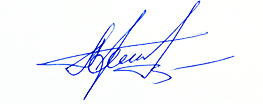 ВрИО начальника 5 НИЦ                                                                          А.Н. Гордиенко12 июня 2023Исп.: Влад И.В.8 (495) 983 65 48, доб. 43-46